О внесении изменений в решение Сорочинского городского Совета от 31 января 2018 года № 376 «Об утверждении Положения о публичных слушаниях на территории муниципального образования Сорочинский городской округ Оренбургской области»                         (с учетом изменений от 21.02.2022 № 157)На основании статей 12 и 132 Конституции Российской Федерации, руководствуясь Федеральным законом от 06.10.2003 № 131-ФЗ «Об общих принципах организации местного самоуправления в Российской Федерации», статьей 27 Устава муниципального образования Сорочинский городской округ Оренбургской области, Совет депутатов муниципального образования Сорочинский городской округ Оренбургской области РЕШИЛ:Внести в решение Сорочинского городского Совета от 31 января 2018 года № 376 «Об утверждении Положения о публичных слушаниях на территории муниципального образования Сорочинский городской округ Оренбургской области» (далее – Положение) следующие изменения:Абзац 1 пункта 3.3. раздела 3 Положения изложить в следующей редакции:«3.3. Решение (постановление) о назначении публичных слушаний по вопросам местного значения подлежит официальному опубликованию (обнародованию), размещению в федеральной государственной информационной системе «Единый портал государственных и муниципальных услуг (функций) и подлежит размещению на Портале муниципального образования Сорочинский городской округ Оренбургской области в сети «Интернет»                      (http://sorochinsk56.ru) в течение 14 календарных дней с даты принятия (регистрации) соответствующего решения (постановления).».Установить, что настоящее решение вступает в силу после официального опубликования в Информационном бюллетене «Сорочинск официальный» и подлежит размещению на Портале муниципального образования Сорочинский городской округ Оренбургской области в   сети «Интернет» (http://sorochinsk56.ru).Контроль за исполнением настоящего решения возложить на постоянную депутатскую комиссию по правовым вопросам и территориальному общественному самоуправлению.Председатель Совета депутатов муниципального образования Сорочинский городской округ Оренбургской области                                              С.В. Фильченко Глава муниципального образованияСорочинский городской округ                                                                                    Т.П. Мелентьева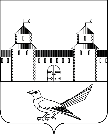 СОВЕТ ДЕПУТАТОВМУНИЦИПАЛЬНОГО ОБРАЗОВАНИЯСОРОЧИНСКИЙ ГОРОДСКОЙ ОКРУГОРЕНБУРГСКОЙ ОБЛАСТИ(XVI СЕССИЯ ШЕСТОГО СОЗЫВА)РЕШЕНИЕот 27 июня 2022 года № 188